В целях реализации приоритетного проекта «Доступное дополнительное образование для детей»,  утвержденного президиумом Совета при Президенте Российской Федерации по стратегическому развитию и приоритетным проектам (протокол от 30 ноября 2016 г. №11), регионального приоритетного проекта «Доступное дополнительное образование для детей в Ярославской области», утвержденного региональным ведомственным комитетом по основному направлению стратегического развития Российской Федерации «Образование» (протокол от 24.07.2017 № 1), внедрения персонифицированного дополнительного образования детей на территории городского округа город Ярославль:ПРИКАЗЫВАЮ:Утвердить:- план мероприятий («дорожную карту») по реализации приоритетного национального проекта«Доступное дополнительное образование детей» в муниципальной системе образования города Ярославля (приложение 1).- состав координационного совета (приложение 2).2. Контроль за исполнением приказа возложить на начальника отдела дополнительного образования и воспитательной работыАбрамову Е.Г.Заместитель директора департаментаЕ.А.ИльинаПриложение 1УТВЕРЖДЕНприказом департамента образования мэрии города Ярославля от 07.12.2018 № 01-05/1032План мероприятий («дорожная карта»)по реализации приоритетного национального проекта «Доступное дополнительное образование детей» в муниципальной системе образования города Ярославляна 2018-19 учебный годПриложение 2УТВЕРЖДЕНприказом департамента образования мэрии города Ярославля от 07.12.2018 № 01-05/1032Состав координационного советапо реализации приоритетного национального проекта «Доступное дополнительное образование детей» в муниципальной системе образования города ЯрославляАбрамова Е.Г., начальник отдела дополнительного образования и воспитательной работы департамента образования мэрии города ЯрославляАфанасьева Е.С., главный специалист-юрисконсульт отдела правовой и кадровой работыБрожевич И.В., директор МОУ ДО Культурно-образовательный центр «Лад»Бушная О.В., директор МОУ «ГЦРО»Гуськов А.Г., заместитель директора – начальник управления экономического анализа и обеспечения материально- технической базы образовательных учрежденийЕвстратова Е.С., директор МОУ «Средняя школа № 37 с углубленным изучением английского языка»Ильина Е.А.,заместитель директора департамента образования мэрии города ЯрославляЛаврентьева И.В., заместитель директора МОУ «ГЦРО» (по согласованию)Новак Д.А., главный специалист отдела дополнительного образования и воспитательной работы департамента образования мэрии города ЯрославляПашкова Н.Г., заведующий детским садом МДОУ «Детский сад № 56»Табунова Т.А., директор МОУ «Гимназия № 3»Шкляр Е.С., начальник финансового отдела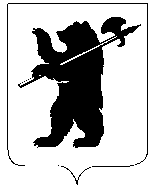 ДЕПАРТАМЕНТ ОБРАЗОВАНИЯМЭРИИ ГОРОДА ЯРОСЛАВЛЯПРИКАЗДЕПАРТАМЕНТ ОБРАЗОВАНИЯМЭРИИ ГОРОДА ЯРОСЛАВЛЯПРИКАЗДЕПАРТАМЕНТ ОБРАЗОВАНИЯМЭРИИ ГОРОДА ЯРОСЛАВЛЯПРИКАЗ07.12.201807.12.2018№ 01-05/1032Об утверждении плана мероприятий («дорожной карты»)по реализации приоритетного национального проекта«Доступное дополнительное образование детей»в муниципальной системе образования города Ярославля№Наименование мероприятияСроки исполненияОтветственныйНормативно-финансовая деятельностьНормативно-финансовая деятельностьНормативно-финансовая деятельностьНормативно-финансовая деятельность1Изучить нормативные документы федерального и регионального уровнейвесь периодДО, МОЦ, ОУ, УДО, ДОУ2Создать муниципальную рабочую группу по внедрению системы ПФДО (Постановление Муниципалитета)декабрьДОМОЦ3Определить организацию, наделенную полномочиями опорного центра по персонифицированному дополнительному образованию детейноябрьДО4Разработать Постановление о создании Модельного опорного центра и распределении обязанностейноябрьМОЦ5Определить уполномоченную организацию, осуществляющую финансовые полномочия в процессе персонифицированного финансирования дополнительного образования детейдекабрь-январьДО6Разработать Положение о персонифицированном дополнительном образовании детейноябрь-декабрьДО, МОЦ7Внести изменения в муниципальную программу «Развитие образования в городе Ярославле на 2015-2020 годы»декабрьДОМуниципальный опорный центрМуниципальный опорный центрМуниципальный опорный центрМуниципальный опорный центр1Разработать Положение о МОЦноябрьМОУ «ГЦРО»2Разработать и утвердить план деятельности МОЦдекабрьМОЦ3Разработать локальные акты, регламентирующие деятельность МОЦдекабрьМОУ «ГЦРО»4Разработать проект приказа МОЦ об организации предоставления сертификатов дополнительного образованиядекабрьМОЦ5Организовать работу педагогических сообществ (ММО)Классных руководителейСтарших воспитателейПедагогов дополнительного образованияежемесячноМОЦ6Провести практические занятия работа с Навигаторомзаполнение и активация сертификатаянварьМОЦ7Провести обучающие семинары для руководителей образовательных организаций по теме «Современные тренды развития дополнительного образования в РФ»январьМОЦ8Провести обучающие семинары «Требования к программам дополнительного образования»ноябрь-февральМОЦ9Провести Панораму педагогического опыта «Презентация программ УДО»АпрельмайМОЦ10Провести совещания, семинары «О ходе реализации приоритетного проекта «Доступное дополнительное образование для детей»Руководители / заместители ОУ, ДОУ, УДОПедагоги УДО, ДОУКлассные руководителиНоябрь-февральМОЦОУ11Разработать и осуществлять корректировку программ дополнительного образованияежегодноОУ12Проводить индивидуальные консультации по «горячей линии» для:Заместителей директораКлассных руководителейРодителейпостоянноМОЦОрганизационная деятельностьОрганизационная деятельностьОрганизационная деятельностьОрганизационная деятельность1Загрузить программы в «Реестр образовательных организаций ЯО, имеющих лицензии на образовательную деятельность по реализации дополнительных образовательных программ».Раздел «Черновики»декабрьОУ2Распределить в соответствии с Постановлением муниципалитета дополнительные общеобразовательные программы по реестрам образовательных программдекабрьмуниципальная рабочая группа3Организовать работу по получению сертификатовавгуст-октябрьДОМОЦОУ4Создать консультационные пункты по способу регистрации, активации сертификата и зачислению обучающихся на программыЯнварь-августМОЦОУИнформационно-аналитическая деятельностьИнформационно-аналитическая деятельностьИнформационно-аналитическая деятельностьИнформационно-аналитическая деятельность1Организовать работу с родительской общественностьюна уровне МСОв образовательных организацияхянварь-августДО МОЦОУ2Корректировать в Навигаторе раздел «Поставщики услуг»постоянноМОЦ3Размещать информацию по переходу на ПФДО на сайте департамента образования и Муниципального опорного центрапостоянно по мере поступления информацииДОМОЦ4Создать раздел «Муниципальный опорный центр» на сайте МОУ «ГЦРО» ноябрьМОЦ5Подготовить информационные видеоматериалы о возможностях дополнительного образования для размещения в сети Интернет и социальных сетяхпоэтапноДО МОЦ6Разрабатывать и тиражировать полиграфическую продукцию о реализации приоритетного проекта «Доступное дополнительное образование для детей» (методические рекомендации, инструкции, памятки)поэтапноДОМОЦ7Подготовить сборник материалов об итогах реализации приоритетного проекта «Доступное дополнительное образование для детей» на территории города Ярославлядекабрь 2019ДОМОЦ8Подписать соглашения о сотрудничестве с социальными и межведомственными партнерами по реализации приоритетного проектапоэтапноДО9Формировать банк лучших дополнительных общеобразовательных программ и инновационных практикпостоянноДОМОЦ